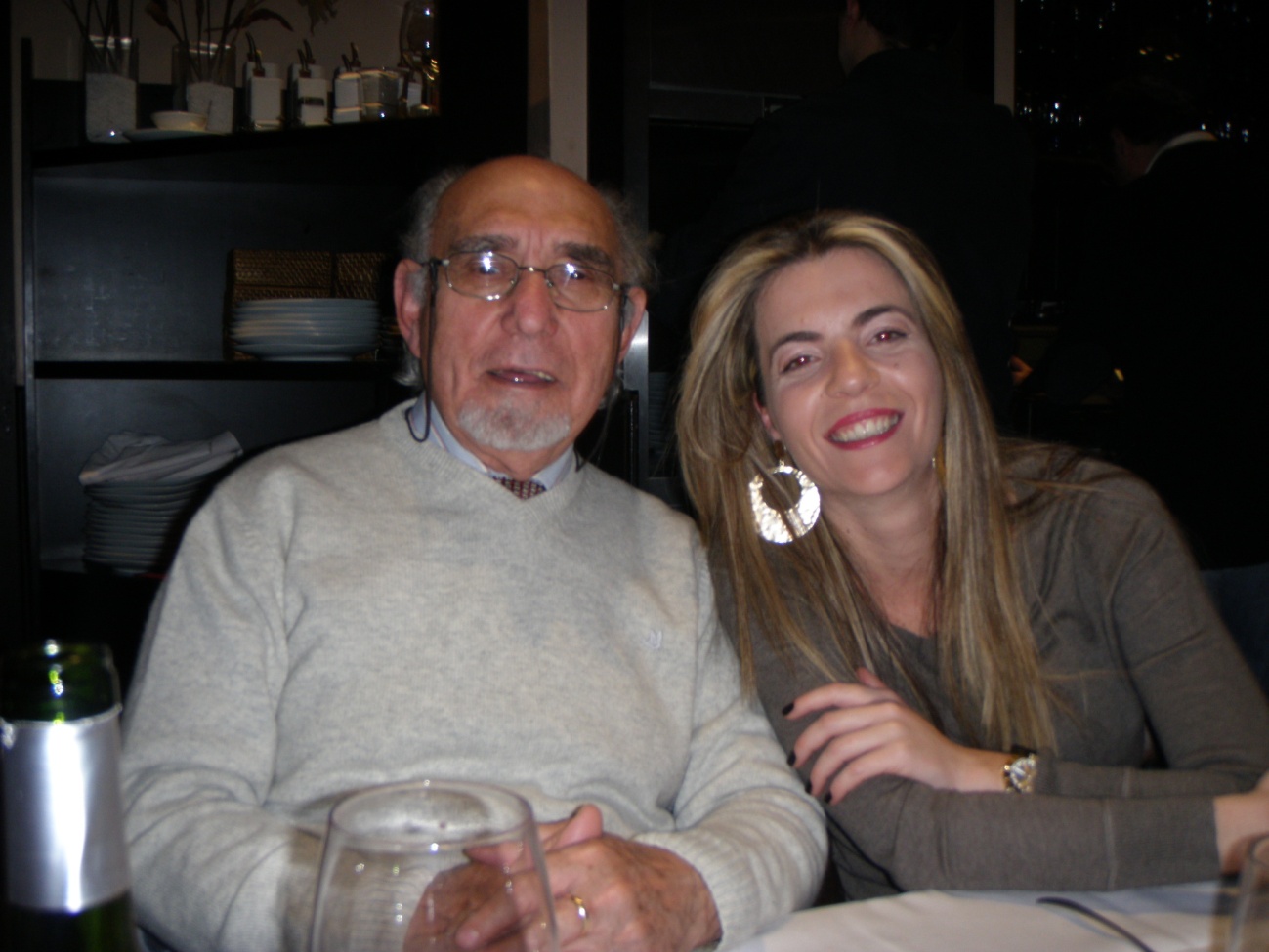 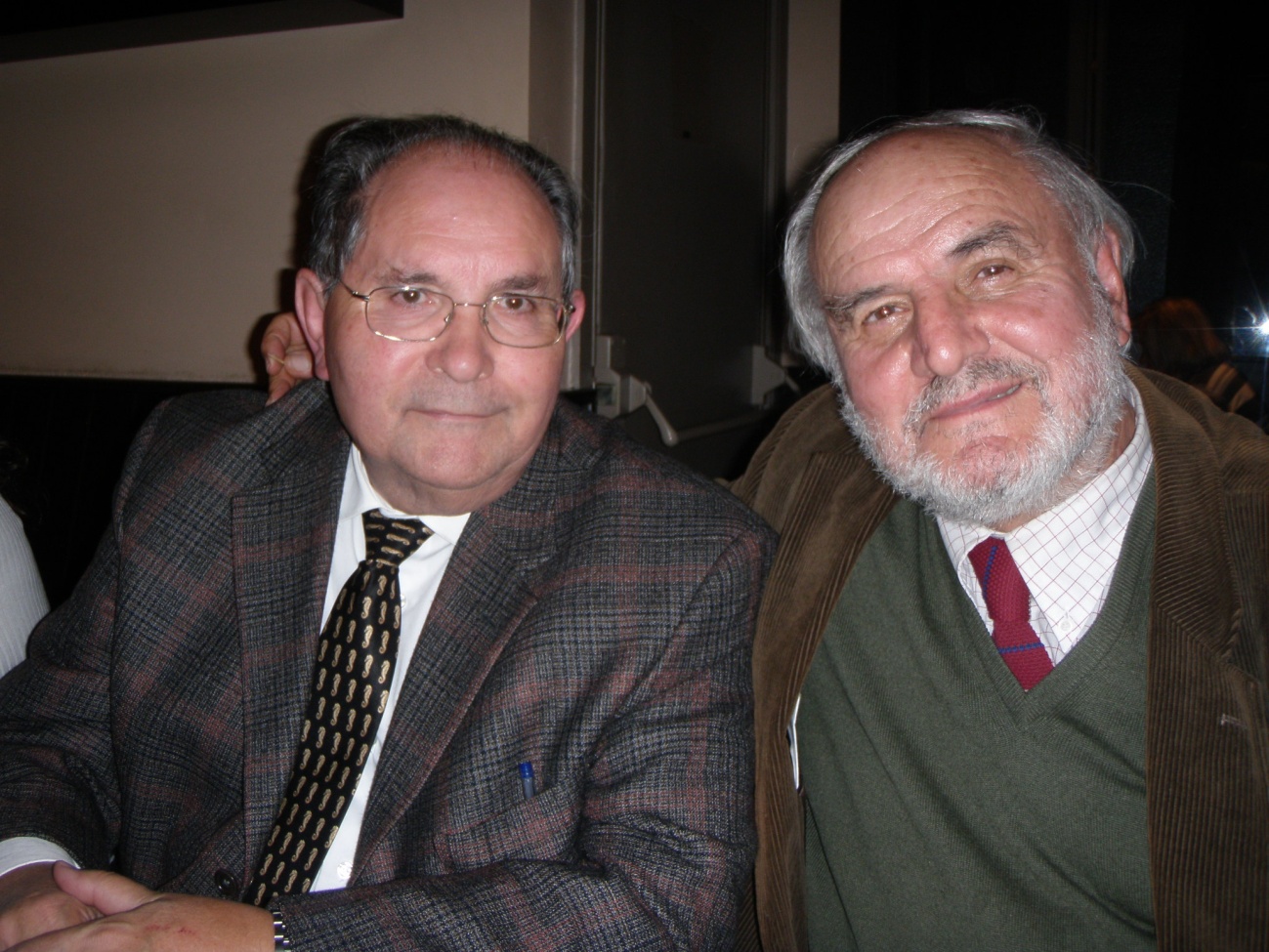 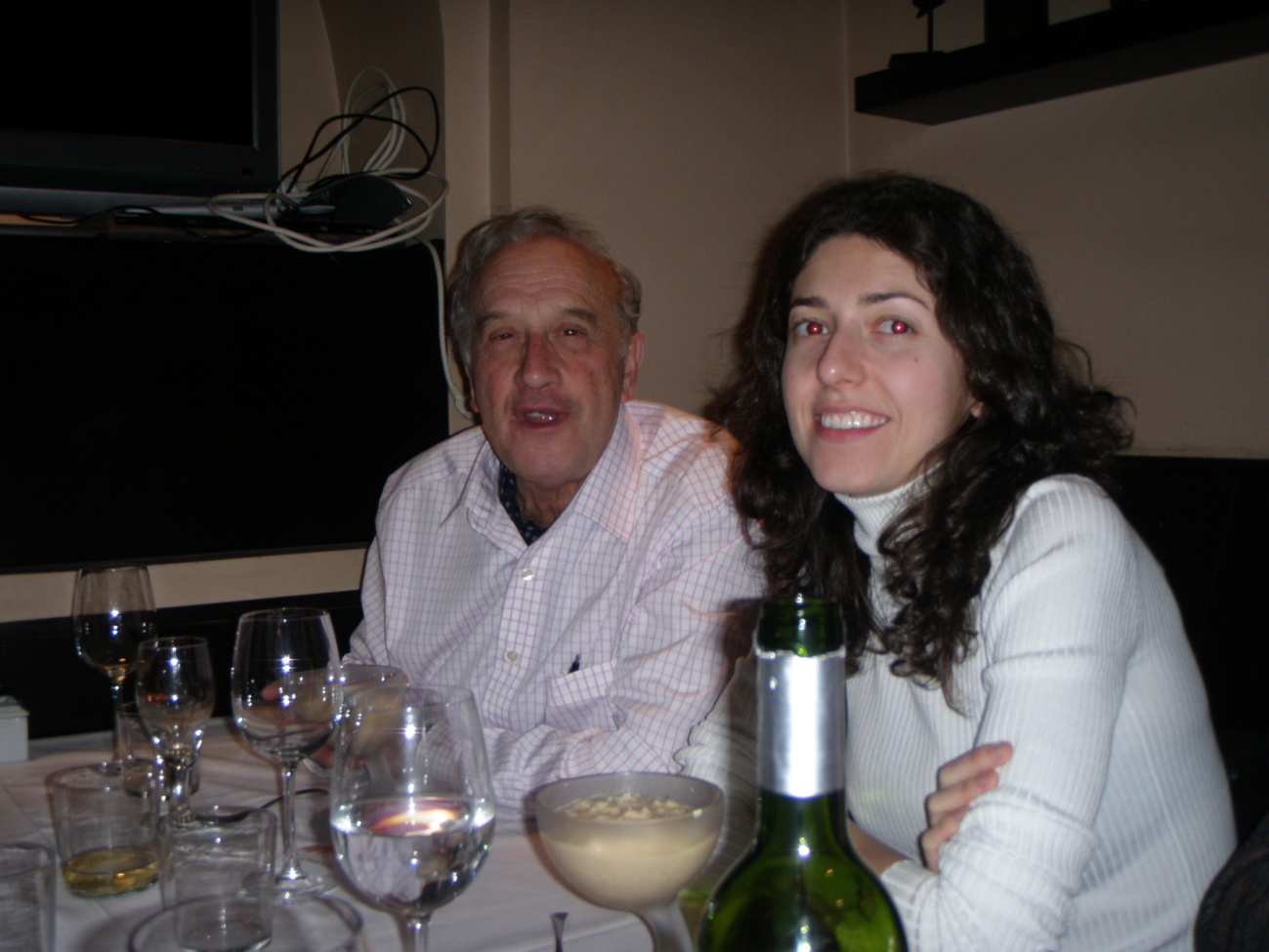 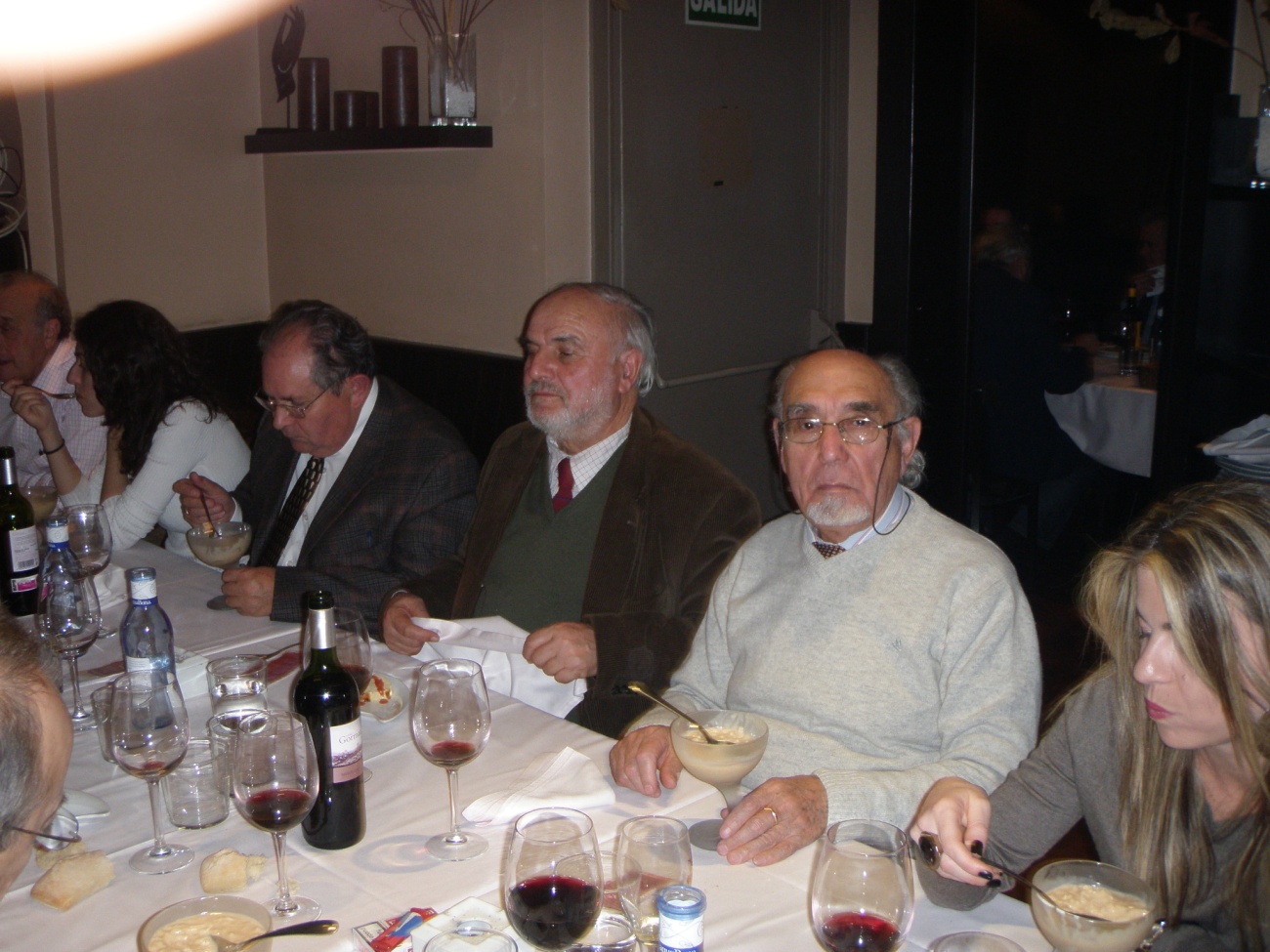 Rosita, 2008.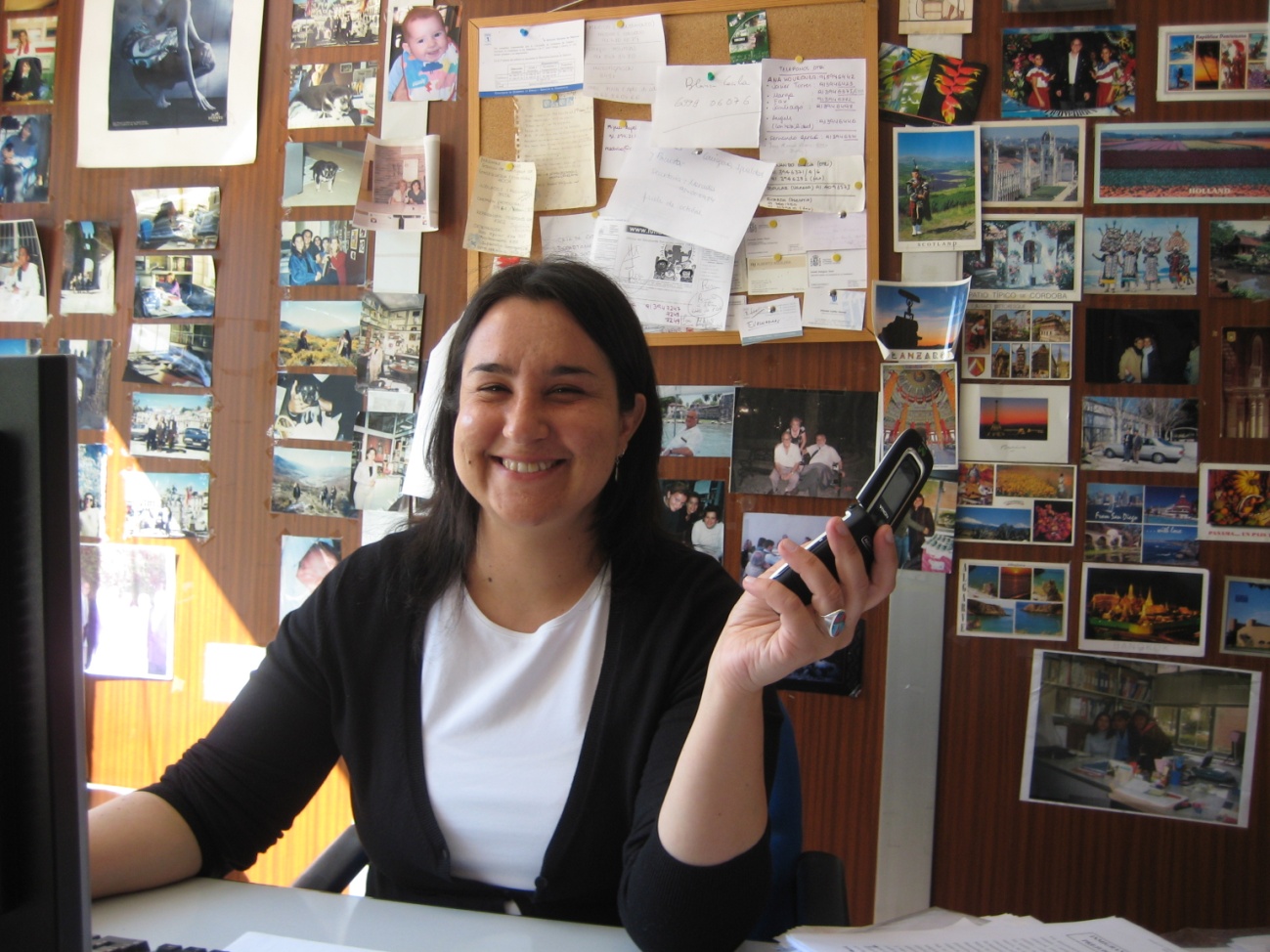 Boda de Loles en 2004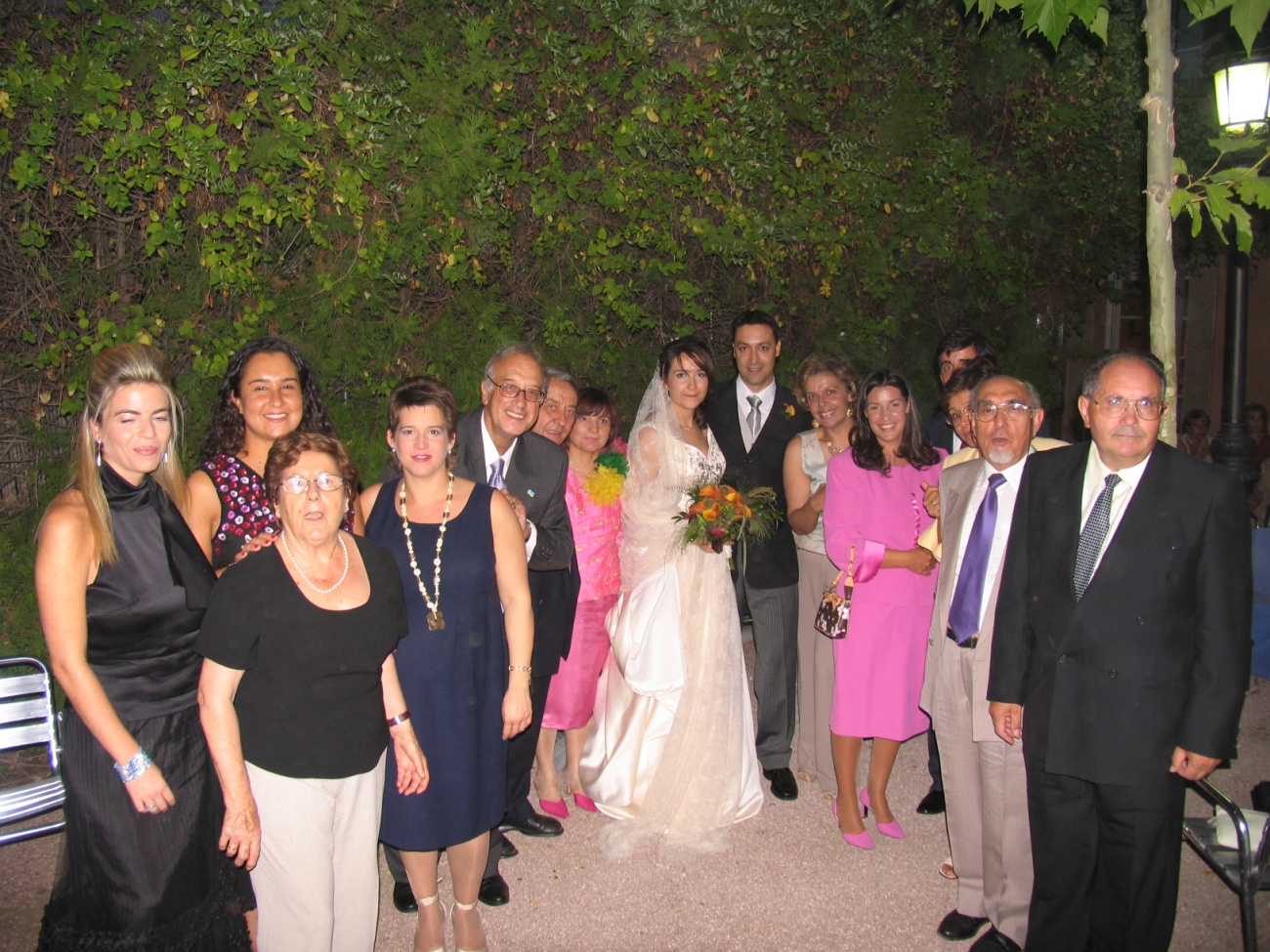 